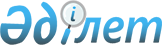 Суармалы жерлердің мелиорациялық жай-күйін бағалау жөніндегі жұмыстарды орындау кезіндегі пайдалану шығындарына арналған материалдар шығыстарының заттай нормаларын бекіту туралыҚазақстан Республикасы Премьер-Министрінің орынбасары - Қазақстан Республикасы Ауыл шаруашылығы министрінің 2016 жылғы 14 қарашадағы № 476 бұйрығы. Қазақстан Республикасы Әділет министрінің 2016 жылғы 15 желтоқсанда № 14535 болып тіркелді.
      2008 жылғы 4 желтоқсандағы Қазақстан Республикасы Бюджет кодексінің 69-бабының 2-тармағына сәйкес, БҰЙЫРАМЫН:
      1. Қоса беріліп отырған суармалы жерлердің мелиорациялық жай-күйін бағалау жөніндегі жұмыстарды орындау кезіндегі пайдалану шығындарына арналған материалдар шығыстарының заттай нормалары бекітілсін.
      2. Қазақстан Республикасы Ауыл шаруашылығы министрлігінің Су ресурстары комитеті заңнамада белгіленген тәртіппен:
      1) осы бұйрықтың Қазақстан Республикасы Әділет министрлігінде мемлекеттік тіркелуін;
      2) осы бұйрық мемлекеттік тіркеу күнінен бастап күнтізбелік он күн ішінде оның көшірмесінің қазақ және орыс тілдеріндегі бір данасын баспа және электрондық түрде Қазақстан Республикасының нормативтік құқықтық актілерінің эталондық бақылау банкіне қосу үшін "Республикалық құқықтық ақпарат орталығы" шаруашылық жүргізу құқығындағы республикалық мемлекеттік кәсіпорнына жіберілуін;
      3) осы бұйрық мемлекеттік тіркеу күнінен бастап күнтізбелік он күн ішінде оның көшірмесін мерзімді баспа басылымдарына және "Әділет" ақпараттық-құқықтық жүйесіне ресми жариялауға жіберілуін;
      4) осы бұйрықтың Қазақстан Республикасы Ауыл шаруашылығы министрлігінің интернет-ресурсында орналастырылуын қамтамасыз етсін.
      3. Осы бұйрықтың орындалуын бақылау жетекшілік ететін Қазақстан Республикасы Ауыл шаруашылығы вице-министріне жүктелсін.
      4. Осы бұйрық алғашқы ресми жарияланған күнінен бастап күнтізбелік он күн өткен соң қолданысқа енгізіледі.
      "КЕЛІСІЛГЕН"   
      Қазақстан Республикасының   
      Қаржы министрі   
      ________ Б. Сұлтанов   
      2016 жылғы " " Суармалы жерлердің мелиорациялық жай-күйін бағалау жөніндегі жұмыстарды орындау кезіндегі пайдалану шығындарына арналған материалдар шығыстарының заттай нормалары
      Ескерту. Нормалары жаңа редакцияда – ҚР Ауыл шаруашылығы министрінің 21.01.2021 № 18 (алғашқы ресми жарияланған күнінен кейін күнтізбелік он күн өткен соң қолданысқа енгізіледі) бұйрығымен.
      Ескертпелер:
      1. Бақылау ұңғымаларын және гидрометриялық көпіршелерді ағымдағы жөндеу кезінде жөндеу кезеңділігі пайдаланылатын материалдардың түрлері бойынша белгіленеді: металл бұйымдар – 3 жыл, бетон – 5 жыл.
      2. Бақылау ұңғымаларын және гидрометриялық көпіршелерді күрделі жөндеу кезінде жөндеу кезеңділігі 14 жылды құрайды.
					© 2012. Қазақстан Республикасы Әділет министрлігінің «Қазақстан Республикасының Заңнама және құқықтық ақпарат институты» ШЖҚ РМК
				
Қазақстан Республикасы
Премьер-Министрінің орынбасары -
Қазақстан Республикасының
Ауыл шаруашылығы министрі
А. МырзахметовҚазақстан Республикасы
Премьер-Министрінің 
орынбасары -
Қазақстан Республикасы
Ауыл шаруашылығы 
министрінің
2016 жылғы 14 қарашадағы
№ 476 бұйрығымен 
бекітілген
Р/с

№
Заттай норманың атауы
Өлшем бірлігі
Бақылау ұңғыма-ларының элементтері
Сандық мәндегі нормасы
Сандық мәндегі нормасы
Пайдаланылу мерзімі, жыл
Қолданылу саласы
Таралу

саласы
Заттай нормалардың анықтамасы мен қолданылуын нақтылайтын сипаттамалары
Р/с

№
Заттай норманың атауы
Өлшем бірлігі
Бақылау ұңғыма-ларының элементтері
ағымдағы жөндеу кезінде
күрделі жөндеу кезінде
Пайдаланылу мерзімі, жыл
Қолданылу саласы
Таралу

саласы
Заттай нормалардың анықтамасы мен қолданылуын нақтылайтын сипаттамалары
1
2
3
4
5
6
7
8
9
10
1-бөлім. Бақылау ұңғымаларына жөндеу жұмыстарын жүргізу кезіндегіматериалдар шығысының нормалары
1-бөлім. Бақылау ұңғымаларына жөндеу жұмыстарын жүргізу кезіндегіматериалдар шығысының нормалары
1-бөлім. Бақылау ұңғымаларына жөндеу жұмыстарын жүргізу кезіндегіматериалдар шығысының нормалары
1-бөлім. Бақылау ұңғымаларына жөндеу жұмыстарын жүргізу кезіндегіматериалдар шығысының нормалары
1-бөлім. Бақылау ұңғымаларына жөндеу жұмыстарын жүргізу кезіндегіматериалдар шығысының нормалары
1-бөлім. Бақылау ұңғымаларына жөндеу жұмыстарын жүргізу кезіндегіматериалдар шығысының нормалары
1-бөлім. Бақылау ұңғымаларына жөндеу жұмыстарын жүргізу кезіндегіматериалдар шығысының нормалары
1-бөлім. Бақылау ұңғымаларына жөндеу жұмыстарын жүргізу кезіндегіматериалдар шығысының нормалары
1-бөлім. Бақылау ұңғымаларына жөндеу жұмыстарын жүргізу кезіндегіматериалдар шығысының нормалары
1-бөлім. Бақылау ұңғымаларына жөндеу жұмыстарын жүргізу кезіндегіматериалдар шығысының нормалары
1-кіші бөлім. Бақылау ұңғымасының жерүсті бөлігі
1-кіші бөлім. Бақылау ұңғымасының жерүсті бөлігі
1-кіші бөлім. Бақылау ұңғымасының жерүсті бөлігі
1-кіші бөлім. Бақылау ұңғымасының жерүсті бөлігі
1-кіші бөлім. Бақылау ұңғымасының жерүсті бөлігі
1-кіші бөлім. Бақылау ұңғымасының жерүсті бөлігі
1-кіші бөлім. Бақылау ұңғымасының жерүсті бөлігі
1-кіші бөлім. Бақылау ұңғымасының жерүсті бөлігі
1-кіші бөлім. Бақылау ұңғымасының жерүсті бөлігі
1-кіші бөлім. Бақылау ұңғымасының жерүсті бөлігі
1
Металл құбырлар
қума метр
қақпағы бар қорғаныш тыс
1,0
1,0
14
ағымдағы және күрделі жөндеу кезінде
Қазақстан Республикасы Ауыл шаруашылығы министрлігі

"Аймақтық гидрогео-логиялық-мелиоративтік орталық" республикалық мемлекеттік мекемесі (бұдан әрі - АГГМО), Қазақстан Республикасы Ауыл шаруашылығы министрлігі "Оңтүстік Қазақстан гидрогеологиялық-мелиоративтік экспедициясы" республикалық мемлекеттік мекемесі (бұдан әрі - ОҚГГМЭ), Қазақстан Республикасы Ауыл шаруашылығы министрлігі "Қызылорда гидрогеологиялық-мелиоративтік экспедициясы" республикалық мемлекеттік мекемесі (бұдан әрі - ҚГГМЭ)
Диаметрі 219 миллиметр (бұдан әрі - мм), қалыңдығы 6 мм, жіксіз, болат 20с
2
Металл шеңбер
шаршы метр
қақпағы бар қорғаныш тыс
0,038
0,038
14
ағымдағы және күрделі жөндеу кезінде
Қазақстан Республикасы Ауыл шаруашылығы министрлігі

"Аймақтық гидрогео-логиялық-мелиоративтік орталық" республикалық мемлекеттік мекемесі (бұдан әрі - АГГМО), Қазақстан Республикасы Ауыл шаруашылығы министрлігі "Оңтүстік Қазақстан гидрогеологиялық-мелиоративтік экспедициясы" республикалық мемлекеттік мекемесі (бұдан әрі - ОҚГГМЭ), Қазақстан Республикасы Ауыл шаруашылығы министрлігі "Қызылорда гидрогеологиялық-мелиоративтік экспедициясы" республикалық мемлекеттік мекемесі (бұдан әрі - ҚГГМЭ)
Диаметрі 219 мм, қалыңдығы 3 мм, болат 20с
3
Металл құбыр
қума метр
қақпағы бар қорғаныш тыс
0,1
0,1
14
ағымдағы және күрделі жөндеу кезінде
Қазақстан Республикасы Ауыл шаруашылығы министрлігі

"Аймақтық гидрогео-логиялық-мелиоративтік орталық" республикалық мемлекеттік мекемесі (бұдан әрі - АГГМО), Қазақстан Республикасы Ауыл шаруашылығы министрлігі "Оңтүстік Қазақстан гидрогеологиялық-мелиоративтік экспедициясы" республикалық мемлекеттік мекемесі (бұдан әрі - ОҚГГМЭ), Қазақстан Республикасы Ауыл шаруашылығы министрлігі "Қызылорда гидрогеологиялық-мелиоративтік экспедициясы" республикалық мемлекеттік мекемесі (бұдан әрі - ҚГГМЭ)
Диаметрі 20 мм, қалыңдығы 2 мм, ұзындығы 100 мм, жіксіз, болат 20с
4
Металл жәмішсым
қума метр
қақпағы бар қорғаныш тыс
0,12
0,12
14
ағымдағы және күрделі жөндеу кезінде
Қазақстан Республикасы Ауыл шаруашылығы министрлігі

"Аймақтық гидрогео-логиялық-мелиоративтік орталық" республикалық мемлекеттік мекемесі (бұдан әрі - АГГМО), Қазақстан Республикасы Ауыл шаруашылығы министрлігі "Оңтүстік Қазақстан гидрогеологиялық-мелиоративтік экспедициясы" республикалық мемлекеттік мекемесі (бұдан әрі - ОҚГГМЭ), Қазақстан Республикасы Ауыл шаруашылығы министрлігі "Қызылорда гидрогеологиялық-мелиоративтік экспедициясы" республикалық мемлекеттік мекемесі (бұдан әрі - ҚГГМЭ)
Диаметрі 10 мм, көміртекті болат Ст0-Ст3
5
Металл бойынша электродтар
килограмм
қақпағы бар қорғаныш тыс
0,069
0,069
5
ағымдағы және күрделі жөндеу кезінде
Қазақстан Республикасы Ауыл шаруашылығы министрлігі

"Аймақтық гидрогео-логиялық-мелиоративтік орталық" республикалық мемлекеттік мекемесі (бұдан әрі - АГГМО), Қазақстан Республикасы Ауыл шаруашылығы министрлігі "Оңтүстік Қазақстан гидрогеологиялық-мелиоративтік экспедициясы" республикалық мемлекеттік мекемесі (бұдан әрі - ОҚГГМЭ), Қазақстан Республикасы Ауыл шаруашылығы министрлігі "Қызылорда гидрогеологиялық-мелиоративтік экспедициясы" республикалық мемлекеттік мекемесі (бұдан әрі - ҚГГМЭ)
Жалпы мақсаттағы электродтар, аз көміртекті Ст0-Ст3 маркалы, диаметрі 4 мм
6
Металл құбырлар
қума метр
қақпағы бар басты
1,0
1,0
14
ағымдағы және күрделі жөндеу кезінде
Қазақстан Республикасы Ауыл шаруашылығы министрлігі

"Аймақтық гидрогео-логиялық-мелиоративтік орталық" республикалық мемлекеттік мекемесі (бұдан әрі - АГГМО), Қазақстан Республикасы Ауыл шаруашылығы министрлігі "Оңтүстік Қазақстан гидрогеологиялық-мелиоративтік экспедициясы" республикалық мемлекеттік мекемесі (бұдан әрі - ОҚГГМЭ), Қазақстан Республикасы Ауыл шаруашылығы министрлігі "Қызылорда гидрогеологиялық-мелиоративтік экспедициясы" республикалық мемлекеттік мекемесі (бұдан әрі - ҚГГМЭ)
Диаметрі 76 мм, қалыңдығы 3,5 мм, жіксіз, болат 20с
7
Металл құбырлар
қума метр
қақпағы бар басты
0,15
0,15
14
ағымдағы және күрделі жөндеу кезінде
Қазақстан Республикасы Ауыл шаруашылығы министрлігі

"Аймақтық гидрогео-логиялық-мелиоративтік орталық" республикалық мемлекеттік мекемесі (бұдан әрі - АГГМО), Қазақстан Республикасы Ауыл шаруашылығы министрлігі "Оңтүстік Қазақстан гидрогеологиялық-мелиоративтік экспедициясы" республикалық мемлекеттік мекемесі (бұдан әрі - ОҚГГМЭ), Қазақстан Республикасы Ауыл шаруашылығы министрлігі "Қызылорда гидрогеологиялық-мелиоративтік экспедициясы" республикалық мемлекеттік мекемесі (бұдан әрі - ҚГГМЭ)
Диаметрі 89 мм, қалыңдығы 3,5 мм, болат 20с
8
Металл шеңбер
шаршы метр
қақпағы бар басты
0,006
0,006
14
ағымдағы және күрделі жөндеу кезінде
Қазақстан Республикасы Ауыл шаруашылығы министрлігі

"Аймақтық гидрогео-логиялық-мелиоративтік орталық" республикалық мемлекеттік мекемесі (бұдан әрі - АГГМО), Қазақстан Республикасы Ауыл шаруашылығы министрлігі "Оңтүстік Қазақстан гидрогеологиялық-мелиоративтік экспедициясы" республикалық мемлекеттік мекемесі (бұдан әрі - ОҚГГМЭ), Қазақстан Республикасы Ауыл шаруашылығы министрлігі "Қызылорда гидрогеологиялық-мелиоративтік экспедициясы" республикалық мемлекеттік мекемесі (бұдан әрі - ҚГГМЭ)
Диаметрі 89 мм, қалыңдығы 2 мм, болат 20с
9
Металл құбырлар
қума метр
қақпағы бар басты
0,03
0,03
14
ағымдағы және күрделі жөндеу кезінде
Қазақстан Республикасы Ауыл шаруашылығы министрлігі

"Аймақтық гидрогео-логиялық-мелиоративтік орталық" республикалық мемлекеттік мекемесі (бұдан әрі - АГГМО), Қазақстан Республикасы Ауыл шаруашылығы министрлігі "Оңтүстік Қазақстан гидрогеологиялық-мелиоративтік экспедициясы" республикалық мемлекеттік мекемесі (бұдан әрі - ОҚГГМЭ), Қазақстан Республикасы Ауыл шаруашылығы министрлігі "Қызылорда гидрогеологиялық-мелиоративтік экспедициясы" республикалық мемлекеттік мекемесі (бұдан әрі - ҚГГМЭ)
Диаметрі 40 мм, қалыңдығы 3 мм, жіксіз, болат 20с
10
М14 бұрандасы
жиынтық
қақпағы бар басты
1,0
1,0
14
ағымдағы және күрделі жөндеу кезінде
Қазақстан Республикасы Ауыл шаруашылығы министрлігі

"Аймақтық гидрогео-логиялық-мелиоративтік орталық" республикалық мемлекеттік мекемесі (бұдан әрі - АГГМО), Қазақстан Республикасы Ауыл шаруашылығы министрлігі "Оңтүстік Қазақстан гидрогеологиялық-мелиоративтік экспедициясы" республикалық мемлекеттік мекемесі (бұдан әрі - ОҚГГМЭ), Қазақстан Республикасы Ауыл шаруашылығы министрлігі "Қызылорда гидрогеологиялық-мелиоративтік экспедициясы" республикалық мемлекеттік мекемесі (бұдан әрі - ҚГГМЭ)
Үш қырлы басты, ұзындығы 40 мм, жоғары көміртекті болат сым
11
Металл бойынша электродтар
килограмм
қақпағы бар басты
0,30
0,30
5
ағымдағы және күрделі жөндеу кезінде
Қазақстан Республикасы Ауыл шаруашылығы министрлігі

"Аймақтық гидрогео-логиялық-мелиоративтік орталық" республикалық мемлекеттік мекемесі (бұдан әрі - АГГМО), Қазақстан Республикасы Ауыл шаруашылығы министрлігі "Оңтүстік Қазақстан гидрогеологиялық-мелиоративтік экспедициясы" республикалық мемлекеттік мекемесі (бұдан әрі - ОҚГГМЭ), Қазақстан Республикасы Ауыл шаруашылығы министрлігі "Қызылорда гидрогеологиялық-мелиоративтік экспедициясы" республикалық мемлекеттік мекемесі (бұдан әрі - ҚГГМЭ)
Жалпы мақсаттағы электродтар, аз көміртекті Ст0-Ст3 маркалы, диаметрі 4 мм
12
Металл бұрыштық
қума метр
қорғаныш қоршау
4,1
8,2
14
ағымдағы және күрделі жөндеу кезінде
Қазақстан Республикасы Ауыл шаруашылығы министрлігі

"Аймақтық гидрогео-логиялық-мелиоративтік орталық" республикалық мемлекеттік мекемесі (бұдан әрі - АГГМО), Қазақстан Республикасы Ауыл шаруашылығы министрлігі "Оңтүстік Қазақстан гидрогеологиялық-мелиоративтік экспедициясы" республикалық мемлекеттік мекемесі (бұдан әрі - ОҚГГМЭ), Қазақстан Республикасы Ауыл шаруашылығы министрлігі "Қызылорда гидрогеологиялық-мелиоративтік экспедициясы" республикалық мемлекеттік мекемесі (бұдан әрі - ҚГГМЭ)
45х45 мм, қалыңдығы 4 мм, болат 3 сп5
13
Металл бойынша электродтар
килограмм
қорғаныш қоршау
0,27
0,54
5
ағымдағы және күрделі жөндеу кезінде
Қазақстан Республикасы Ауыл шаруашылығы министрлігі

"Аймақтық гидрогео-логиялық-мелиоративтік орталық" республикалық мемлекеттік мекемесі (бұдан әрі - АГГМО), Қазақстан Республикасы Ауыл шаруашылығы министрлігі "Оңтүстік Қазақстан гидрогеологиялық-мелиоративтік экспедициясы" республикалық мемлекеттік мекемесі (бұдан әрі - ОҚГГМЭ), Қазақстан Республикасы Ауыл шаруашылығы министрлігі "Қызылорда гидрогеологиялық-мелиоративтік экспедициясы" республикалық мемлекеттік мекемесі (бұдан әрі - ҚГГМЭ)
Жалпы мақсаттағы электродтар, аз көміртекті Ст0-Ст3 маркалы, диаметрі 4 мм
14
Цемент
килограмм
бетонды негіз
74
74
2
ағымдағы және күрделі жөндеу кезінде
Қазақстан Республикасы Ауыл шаруашылығы министрлігі

"Аймақтық гидрогео-логиялық-мелиоративтік орталық" республикалық мемлекеттік мекемесі (бұдан әрі - АГГМО), Қазақстан Республикасы Ауыл шаруашылығы министрлігі "Оңтүстік Қазақстан гидрогеологиялық-мелиоративтік экспедициясы" республикалық мемлекеттік мекемесі (бұдан әрі - ОҚГГМЭ), Қазақстан Республикасы Ауыл шаруашылығы министрлігі "Қызылорда гидрогеологиялық-мелиоративтік экспедициясы" республикалық мемлекеттік мекемесі (бұдан әрі - ҚГГМЭ)
Портланд М-400
15
Құмды-қиыршықтасты қоспа
текше метр
бетонды негіз
0,37
0,37
14
ағымдағы және күрделі жөндеу кезінде
Қазақстан Республикасы Ауыл шаруашылығы министрлігі

"Аймақтық гидрогео-логиялық-мелиоративтік орталық" республикалық мемлекеттік мекемесі (бұдан әрі - АГГМО), Қазақстан Республикасы Ауыл шаруашылығы министрлігі "Оңтүстік Қазақстан гидрогеологиялық-мелиоративтік экспедициясы" республикалық мемлекеттік мекемесі (бұдан әрі - ОҚГГМЭ), Қазақстан Республикасы Ауыл шаруашылығы министрлігі "Қызылорда гидрогеологиялық-мелиоративтік экспедициясы" республикалық мемлекеттік мекемесі (бұдан әрі - ҚГГМЭ)
Ұсақ түйірлі өзен құмы, еленгеннен қалған қиыршық тасы 20 мм
16
Араланған материал
текше метр
бетонды негіз
0,06
0,06
5
ағымдағы және күрделі жөндеу кезінде
Қазақстан Республикасы Ауыл шаруашылығы министрлігі

"Аймақтық гидрогео-логиялық-мелиоративтік орталық" республикалық мемлекеттік мекемесі (бұдан әрі - АГГМО), Қазақстан Республикасы Ауыл шаруашылығы министрлігі "Оңтүстік Қазақстан гидрогеологиялық-мелиоративтік экспедициясы" республикалық мемлекеттік мекемесі (бұдан әрі - ОҚГГМЭ), Қазақстан Республикасы Ауыл шаруашылығы министрлігі "Қызылорда гидрогеологиялық-мелиоративтік экспедициясы" республикалық мемлекеттік мекемесі (бұдан әрі - ҚГГМЭ)
Қылқан жапырақты ағаштан кесілген тақта, қалыңдығы 20 мм
17
Болат шегелер
килограмм
бетонды негіз
0,4
0,4
5
ағымдағы және күрделі жөндеу кезінде
Қазақстан Республикасы Ауыл шаруашылығы министрлігі

"Аймақтық гидрогео-логиялық-мелиоративтік орталық" республикалық мемлекеттік мекемесі (бұдан әрі - АГГМО), Қазақстан Республикасы Ауыл шаруашылығы министрлігі "Оңтүстік Қазақстан гидрогеологиялық-мелиоративтік экспедициясы" республикалық мемлекеттік мекемесі (бұдан әрі - ОҚГГМЭ), Қазақстан Республикасы Ауыл шаруашылығы министрлігі "Қызылорда гидрогеологиялық-мелиоративтік экспедициясы" республикалық мемлекеттік мекемесі (бұдан әрі - ҚГГМЭ)
Ұзындығы 100 мм, диаметрі 4 мм, болат Ст3
18
Бентонитті саз
текше метр
бетонды негіз
0,12
0,12
14
ағымдағы және күрделі жөндеу кезінде
Қазақстан Республикасы Ауыл шаруашылығы министрлігі

"Аймақтық гидрогео-логиялық-мелиоративтік орталық" республикалық мемлекеттік мекемесі (бұдан әрі - АГГМО), Қазақстан Республикасы Ауыл шаруашылығы министрлігі "Оңтүстік Қазақстан гидрогеологиялық-мелиоративтік экспедициясы" республикалық мемлекеттік мекемесі (бұдан әрі - ОҚГГМЭ), Қазақстан Республикасы Ауыл шаруашылығы министрлігі "Қызылорда гидрогеологиялық-мелиоративтік экспедициясы" республикалық мемлекеттік мекемесі (бұдан әрі - ҚГГМЭ)
Сілтілі жердегі
19
Бояу
килограмм
қақпағы бар қорғаныш тыс
0,1
0,1
3
ағымдағы және күрделі жөндеу кезінде
Қазақстан Республикасы Ауыл шаруашылығы министрлігі

"Аймақтық гидрогео-логиялық-мелиоративтік орталық" республикалық мемлекеттік мекемесі (бұдан әрі - АГГМО), Қазақстан Республикасы Ауыл шаруашылығы министрлігі "Оңтүстік Қазақстан гидрогеологиялық-мелиоративтік экспедициясы" республикалық мемлекеттік мекемесі (бұдан әрі - ОҚГГМЭ), Қазақстан Республикасы Ауыл шаруашылығы министрлігі "Қызылорда гидрогеологиялық-мелиоративтік экспедициясы" республикалық мемлекеттік мекемесі (бұдан әрі - ҚГГМЭ)
Синтетикалық, суға төзімді
19
Бояу
килограмм
қоршау
0,2
0,4
3
ағымдағы және күрделі жөндеу кезінде
Қазақстан Республикасы Ауыл шаруашылығы министрлігі

"Аймақтық гидрогео-логиялық-мелиоративтік орталық" республикалық мемлекеттік мекемесі (бұдан әрі - АГГМО), Қазақстан Республикасы Ауыл шаруашылығы министрлігі "Оңтүстік Қазақстан гидрогеологиялық-мелиоративтік экспедициясы" республикалық мемлекеттік мекемесі (бұдан әрі - ОҚГГМЭ), Қазақстан Республикасы Ауыл шаруашылығы министрлігі "Қызылорда гидрогеологиялық-мелиоративтік экспедициясы" республикалық мемлекеттік мекемесі (бұдан әрі - ҚГГМЭ)
Синтетикалық, суға төзімді
19
Бояу
килограмм
ұңғыма басы
0,03
0,03
3
ағымдағы және күрделі жөндеу кезінде
Қазақстан Республикасы Ауыл шаруашылығы министрлігі

"Аймақтық гидрогео-логиялық-мелиоративтік орталық" республикалық мемлекеттік мекемесі (бұдан әрі - АГГМО), Қазақстан Республикасы Ауыл шаруашылығы министрлігі "Оңтүстік Қазақстан гидрогеологиялық-мелиоративтік экспедициясы" республикалық мемлекеттік мекемесі (бұдан әрі - ОҚГГМЭ), Қазақстан Республикасы Ауыл шаруашылығы министрлігі "Қызылорда гидрогеологиялық-мелиоративтік экспедициясы" республикалық мемлекеттік мекемесі (бұдан әрі - ҚГГМЭ)
Синтетикалық, суға төзімді
19
Бояу
килограмм
ұңғыма басының қақпағы
0,007
0,007
3
ағымдағы және күрделі жөндеу кезінде
Қазақстан Республикасы Ауыл шаруашылығы министрлігі

"Аймақтық гидрогео-логиялық-мелиоративтік орталық" республикалық мемлекеттік мекемесі (бұдан әрі - АГГМО), Қазақстан Республикасы Ауыл шаруашылығы министрлігі "Оңтүстік Қазақстан гидрогеологиялық-мелиоративтік экспедициясы" республикалық мемлекеттік мекемесі (бұдан әрі - ОҚГГМЭ), Қазақстан Республикасы Ауыл шаруашылығы министрлігі "Қызылорда гидрогеологиялық-мелиоративтік экспедициясы" республикалық мемлекеттік мекемесі (бұдан әрі - ҚГГМЭ)
Синтетикалық, суға төзімді
20
Еріткіш
бір килограмм бояуға литр
жерүсті элементтері
0,3
0,3
3
ағымдағы және күрделі жөндеу кезінде
Қазақстан Республикасы Ауыл шаруашылығы министрлігі

"Аймақтық гидрогео-логиялық-мелиоративтік орталық" республикалық мемлекеттік мекемесі (бұдан әрі - АГГМО), Қазақстан Республикасы Ауыл шаруашылығы министрлігі "Оңтүстік Қазақстан гидрогеологиялық-мелиоративтік экспедициясы" республикалық мемлекеттік мекемесі (бұдан әрі - ОҚГГМЭ), Қазақстан Республикасы Ауыл шаруашылығы министрлігі "Қызылорда гидрогеологиялық-мелиоративтік экспедициясы" республикалық мемлекеттік мекемесі (бұдан әрі - ҚГГМЭ)
Р-4 хлорланған полимерлер негізінде
2-кіші бөлім. Бақылау ұңғымасының жерасты элементтері
2-кіші бөлім. Бақылау ұңғымасының жерасты элементтері
2-кіші бөлім. Бақылау ұңғымасының жерасты элементтері
2-кіші бөлім. Бақылау ұңғымасының жерасты элементтері
2-кіші бөлім. Бақылау ұңғымасының жерасты элементтері
2-кіші бөлім. Бақылау ұңғымасының жерасты элементтері
2-кіші бөлім. Бақылау ұңғымасының жерасты элементтері
2-кіші бөлім. Бақылау ұңғымасының жерасты элементтері
2-кіші бөлім. Бақылау ұңғымасының жерасты элементтері
2-кіші бөлім. Бақылау ұңғымасының жерасты элементтері
21
Металл құбырлар
қума метр
шеген құбыры
5,0
10,0
14
ағымдағы және күрделі жөндеу жүргізу кезінде
АГГМО,

ОҚГГМЭ,

ҚГГМЭ
Диаметрі 76 мм, қалыңдығы 3,5 мм, жіксіз, болат 20с
22
Пластик құбырлар
қума метр
шеген құбыры
-
10,0
20
ағымдағы және күрделі жөндеу жүргізу кезінде
АГГМО,

ОҚГГМЭ,

ҚГГМЭ
Диаметрі 100 мм, полипропилен
23
Металл бойынша электродтар
килограмм
шеген құбыры
0,36
-
5
ағымдағы және күрделі жөндеу жүргізу кезінде
АГГМО,

ОҚГГМЭ,

ҚГГМЭ
Жалпы мақсаттағы электродтар, аз көміртекті Ст0-Ст3 маркалы, диаметрі 4 мм
24
Металл құбырлар
қума метр
сүзгіш
1,0
-
14
ағымдағы және күрделі жөндеу жүргізу кезінде
АГГМО,

ОҚГГМЭ,

ҚГГМЭ
Тесілген, диаметрі 76 мм, қалыңдығы 3,5 мм, жіксіз, болат 20с
25
Тор
шаршы метр
сүзгіш
0,7
0,7
14
ағымдағы және күрделі жөндеу жүргізу кезінде
АГГМО,

ОҚГГМЭ,

ҚГГМЭ
Тоттанбайтын болат, мырышталған, жез
26
Болат сым
қума метр
сүзгіш
12,0
12,0
14
ағымдағы және күрделі жөндеу жүргізу кезінде
АГГМО,

ОҚГГМЭ,

ҚГГМЭ
Диаметрі 0,5 мм, мырышталған
27
Металл бойынша электродтар
килограмм
сүзгіш
0,2
-
5
ағымдағы және күрделі жөндеу жүргізу кезінде
АГГМО,

ОҚГГМЭ,

ҚГГМЭ
Жалпы мақсаттағы электродтар, аз көміртекті Ст0-Ст3 маркалы, диаметрі 4 мм
 

Р/с

№
Заттай норманың атауы
Өлшем бірлігі
Бақылау ұңғыма-ларының элементтері
Сандық мәндегі нормасы
Сандық мәндегі нормасы
Пайдаланылу мерзімі, жыл
Қолданылу саласы
Таралу

саласы
Заттай нормалардың анықтамасы мен қолданылуын нақтылайтын сипаттамалары
 

Р/с

№
Заттай норманың атауы
Өлшем бірлігі
Бақылау ұңғыма-ларының элементтері
ағымдағы жөндеу кезінде
күрделі жөндеу кезінде
Пайдаланылу мерзімі, жыл
Қолданылу саласы
Таралу

саласы
Заттай нормалардың анықтамасы мен қолданылуын нақтылайтын сипаттамалары
1
2
3
4
5
6
7
8
9
10
2-бөлім. Гидрометриялық көпіршелерге жөндеу жұмыстарын жүргізу кезіндегі материалдар шығысының нормалары
2-бөлім. Гидрометриялық көпіршелерге жөндеу жұмыстарын жүргізу кезіндегі материалдар шығысының нормалары
2-бөлім. Гидрометриялық көпіршелерге жөндеу жұмыстарын жүргізу кезіндегі материалдар шығысының нормалары
2-бөлім. Гидрометриялық көпіршелерге жөндеу жұмыстарын жүргізу кезіндегі материалдар шығысының нормалары
2-бөлім. Гидрометриялық көпіршелерге жөндеу жұмыстарын жүргізу кезіндегі материалдар шығысының нормалары
2-бөлім. Гидрометриялық көпіршелерге жөндеу жұмыстарын жүргізу кезіндегі материалдар шығысының нормалары
2-бөлім. Гидрометриялық көпіршелерге жөндеу жұмыстарын жүргізу кезіндегі материалдар шығысының нормалары
2-бөлім. Гидрометриялық көпіршелерге жөндеу жұмыстарын жүргізу кезіндегі материалдар шығысының нормалары
2-бөлім. Гидрометриялық көпіршелерге жөндеу жұмыстарын жүргізу кезіндегі материалдар шығысының нормалары
2-бөлім. Гидрометриялық көпіршелерге жөндеу жұмыстарын жүргізу кезіндегі материалдар шығысының нормалары
1
Металл жайма
шаршы метр
төсем
0,16
0,4
14
Ағымдағы және күрделі жөндеу жүргізу кезінде
АГГМО, ОҚГГМЭ, ҚГГМЭ
Бұдырлы, қалыңдығы 3 мм, болат 3Сп
2
Металл бұрыштық
қума метр
төсем
0,8
2,1
14
Ағымдағы және күрделі жөндеу жүргізу кезінде
АГГМО, ОҚГГМЭ, ҚГГМЭ
45х45 мм, қалыңдығы 4 мм, болат 3сп5
3
Металл бойынша электродтар
килограмм
төсем
0,03
0,06
5
Ағымдағы және күрделі жөндеу жүргізу кезінде
АГГМО, ОҚГГМЭ, ҚГГМЭ
45х45, Жалпы мақсаттағы электродтар, аз көміртекті Ст0-Ст3 маркалы, диаметрі 4 мм
4
Бояу
килограмм
төсем
0,68
0,68
3
Ағымдағы және күрделі жөндеу жүргізу кезінде
АГГМО, ОҚГГМЭ, ҚГГМЭ
Синтетикалық, суға төзімді
5
Еріткіш
бір килограмм бояуға литр
төсем
0,3
0,3
3
Ағымдағы және күрделі жөндеу жүргізу кезінде
АГГМО, ОҚГГМЭ, ҚГГМЭ
Р-4 хлорланған полимерлер негізінде
6
Металл бұрыштық
қума метр
фермалар элементтері (арқалықтар, тіреулер, қиғаш тіреулер, тіреуіштер)
1,6
4,0
14
Ағымдағы және күрделі жөндеу жүргізу кезінде
АГГМО, ОҚГГМЭ, ҚГГМЭ
45х45 мм, қалыңдығы 4 мм, болат 3сп5
7
Металл фланец
килограмм
фермалар элементтері (арқалықтар, тіреулер, қиғаш тіреулер, тіреуіштер)
1,3
3,2
14
Ағымдағы және күрделі жөндеу жүргізу кезінде
АГГМО, ОҚГГМЭ, ҚГГМЭ
Үшбұрыш пішінді 5х5, қалыңдығы 3 мм, болат Ст3
8
Металл бойынша электродтар
килограмм
фермалар элементтері (арқалықтар, тіреулер, қиғаш тіреулер, тіреуіштер)
0,08
0,2
5
Ағымдағы және күрделі жөндеу жүргізу кезінде
АГГМО, ОҚГГМЭ, ҚГГМЭ
Жалпы мақсаттағы электродтар, аз көміртекті Ст0-Ст3 маркалы, диаметрі 4 мм
9
Бояу
килограмм
фермалар элементтері (арқалықтар, тіреулер, қиғаш тіреулер, тіреуіштер)
0,08
0,19
3
Ағымдағы және күрделі жөндеу жүргізу кезінде
АГГМО, ОҚГГМЭ, ҚГГМЭ
Синтетикалық, суға төзімді
10
Еріткіш
бір килограмм бояуға литр
фермалар элементтері (арқалықтар, тіреулер, қиғаш тіреулер, тіреуіштер)
0,3
0,3
3
Ағымдағы және күрделі жөндеу жүргізу кезінде
АГГМО, ОҚГГМЭ, ҚГГМЭ
Р-4 хлорланған полимерлер негізінде
11
Біртұтас бетон
текше метр
жағалық тіреулер
3,13
-
14
Ағымдағы және күрделі жөндеу жүргізу кезінде
АГГМО, ОҚГГМЭ, ҚГГМЭ
Бетон сыныбы кемінде В-15
12
Цемент
килограмм
жағалық тіреулер
195
-
2
Ағымдағы және күрделі жөндеу жүргізу кезінде
АГГМО, ОҚГГМЭ, ҚГГМЭ
Портланд М-400
13
Кұмды-қиыршықтасты қоспа
текше метр
жағалық тіреулер
0,48
-
14
Ағымдағы және күрделі жөндеу жүргізу кезінде
АГГМО, ОҚГГМЭ, ҚГГМЭ
Ұсақ түйірлі өзен құмы, еленгеннен қалған қиыршық тасы 20 мм